ПЕДАГОГАМ ШКОЛЫПрезентация для детей 9-11 лет для использования на урокеПрезентация для детей 12-14 лет для использования на урокеУроки для школьников по вопросам защиты персональных данных: https://pd.rkn.gov.ru/docs/video/114_320_1.mp4https://pd.rkn.gov.ru/docs/video/114_320_2.mp4https://pd.rkn.gov.ru/docs/video/114_320_3.mp4https://pd.rkn.gov.ru/docs/video/114_320_4.mp4https://pd.rkn.gov.ru/docs/video/114_320_5.mp4 Родительское собрание по вопросам информационной безопасности детей: кого пригласить, что обсудить, какой материал подготовить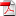  Методическое пособие "МЕДИАГРАМОТНОСТЬ" Буклет для детей от МВД Правила работы в интернете для учащихся и педагогов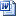 